Mitgliedsantrag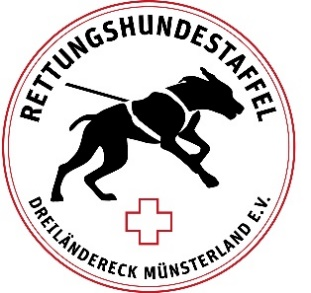 Wir freuen uns, dass Sie sich dazu entschieden haben, der „Rettungshundestaffel Dreiländereck Münsterland e.V.“ beizutreten. Dazu müssen Sie bitte noch das folgende Formular vollständig ausfüllen.PERSONENDATEN										__Name:		_________________________	Vorname:______________________Straße:		_________________________	Nr.:	______________________PLZ:		_________________________	Ort:	______________________Telefon:	_________________________	Mobiltelefon:______________________E-Mail:	________________________________________________________________Geburtsdatum: ________________________	Eintritt (Datum):____________________Antrag als: förderndes MitgliedMindestbeitrag (15€)   Oder 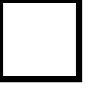 ein freiwilliger höherer Beitrag  (in Höhe von _____€) Einzugsermächtigung:Hiermit ermächtige ich den Verein „Rettungshundestaffel Dreiländereck Münsterland e.V.“ den Jahresbeitrag jeweils zum 01.01. eines jeden Jahres zu Lasten meines Kontos bis auf Widerruf einzuziehen:IBAN:		_________________________________________BIC: 		_________________________________________Kreditinstitut: _____________________________________________________________	________________________ 	_____________________Ort, Datum		                           	    Unterschrift Kontoinhaber			Kontoinhaber (Druckbuchstaben)UNTERSCHRIFT										___Mit dieser Erklärung trete ich der „Rettungshundestaffel Dreiländereck Münsterland e.V.“ bei. Durch den Beitritt entstehen gegenüber der „Rettungshundestaffel Dreiländereck Münsterland e.V.“ keinerlei finanzielle, materielle sowie sonstige Forderungsansprüche. Die Mitgliedschaft kann unter Einhaltung der dreimonatigen Kündigungsfrist zum Jahresende gekündigt werden. Eine Rückerstattung von bereits gezahlten Beiträgen ist nicht möglich. Der Vorstand der „Rettungshundestaffel Dreiländereck Münsterland e.V.“ behält sich das Recht vor, Mitglieder in begründeten Ausnahmefällen auszuschließen. Der Beitrag ist erstmalig bei Aufnahme in den Verein zu entrichten.___________________________________________________________________________Ort, Datum, Unterschrift